ГЛАВА ОСАДЧЕВСКОГО СЕЛЬСКОГО ПОСЕЛЕНИЯ РЕПЬЕВСКОГО МУНИЦИПАЛЬНОГО РАЙОНА ВОРОНЕЖСКОЙ ОБЛАСТИ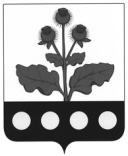 ПОСТАНОВЛЕНИЕ« 23» апреля 2021 г. №1с. ОсадчееВ соответствии с Градостроительным Кодексом Российской Федерации, Федеральным законом от 06.10.2003 № 131-ФЗ «Об общих принципах организации местного самоуправления в Российской Федерации», Уставом Осадчевского сельского поселения, решением Совета народных депутатов от 19 октября 2018 г. № 135 «Об утверждении положения о порядке организации и проведения публичных слушаний по вопросам градостроительной деятельности в Осадчевском сельском поселении», глава Осадчевского сельского поселения Репьевского муниципального района: постановляет:1. Назначить на «01» июня 2021 года в 10 ч 00 мин публичные слушания по проекту изменений в правила благоустройства Осадчевского сельского поселения, а также по документации, согласно приложению № 1 к настоящему постановлению.2. Местом проведения публичных слушаний определить здание администрации Осадчевского сельского поселения, находящиеся по адресу: с.Осадчее ул.Мира 141.3. Установить, что участниками публичных слушаний по проекту изменений в правила благоустройства Осадчевского сельского поселения, являются граждане постоянно проживающие на территории Осадчевского сельского поселения, правообладатели находящихся в границах Осадчевского сельского поселения земельных участков и (или) расположенных на них объектов капитального строительства, а также правообладатели помещений, являющихся частью указанных объектов капитального строительства.4. Состав рабочего органа, уполномоченного на организацию и проведение публичных слушаний по проекту изменений в правила благоустройства Осадчевского сельского поселения (далее - рабочий орган), определяется в соответствии со статьей 5 Положения о порядке организации и проведения публичных слушаний по вопросам градостроительной деятельности в Осадчевском сельском поселении, утвержденного решением Совета народных депутатов Осадчевского сельского поселения от 19  октября 2018 г. № 135.5. Местонахождение рабочего органа: с.Осадчее ул.Мира 141 (здание администрации Осадчевского сельского поселения), тел.: 8 (47374) 35-1-48. Приемные часы в рабочие дни: с 8.00 до 17.00.6. Установить, что с материалами по проекту изменений в правила благоустройства Осадчевского сельского поселения, можно ознакомиться по месту нахождения рабочего органа, по месту размещения экспозиции и демонстрационных материалов (здание администрации), а также на официальном сайте администрации Осадчевского сельского поселения в сети Интернет.7. Предложить участникам публичных слушаний со дня официального обнародования настоящего постановления до дня проведения публичных слушаний направить в адрес рабочего органа предложения и замечания по обсуждаемому вопросу для включения их в протокол публичных слушаний.Предложить участникам публичных слушаний со дня открытия экспозиции демонстрационных материалов по проекту изменений в правила благоустройства Осадчевского сельского поселения, посетить экспозицию, а также внести свои предложения, замечания к проекту в письменном виде в соответствующую книгу учета посетителей экспозиции демонстрационных материалов по проекту изменений в правила благоустройства Осадчевского сельского поселения.Регистрация граждан, желающих выступить на публичных слушаниях, производится до «31» мая 2021 года включительно по месту нахождения рабочего органа.8. Обнародовать в порядке определённом Уставом Осадчевского сельского поселения, приложения № 1 и № 2 (оповещение о начале публичных слушаний) к настоящему постановлению.9. Дополнительно разместить указанные акты на официальном сайте администрации Осадчевского сельского поселения в сети Интернет.10. Рабочему органу:- обеспечить размещение экспозиции демонстрационных материалов по проекту изменений в правила благоустройства Осадчевскогор сельского поселения, в здании администрации (адрес: с.Осадчее ул.Мира д.141) в соответствии с требованиями действующего законодательства, правовых актов Осадчевского сельского поселения по организации и проведению публичных слушаний;- обеспечить организацию и проведение публичных слушаний в соответствии с требованиями действующего законодательства, правовых актов Осадчевского сельского поселения по организации и проведению публичных слушаний.Приложение № 1к постановлению главы Осадчевского сельского поселения от 23 апреля 2021 г. №_1__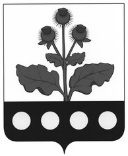 ПРОЕКТСОВЕТ НАРОДНЫХ ДЕПУТАТОВ ОСАДЧЕВСКОГО СЕЛЬСКОГО ПОСЕЛЕНИЯ РЕПЬЕВСКОГО МУНИЦИПАЛЬНОГО РАЙОНА ВОРОНЕЖСКОЙ ОБЛАСТИРЕШЕНИЕ«    »                 2021   г. №____с. ОсадчееВ соответствии со статьей 14 Федерального закона от 06.10.2003 №131-ФЗ «Об общих принципах организации местного самоуправления в Российской Федерации», статьей 7 Устава Осадчевского сельского поселения, рассмотрев письмо департамента жилищно-коммунального хозяйства и энергетики Воронежской области от 22.03.2021 №65-11/1778, Совет народных депутатов Осадчевского сельского поселения Репьевского муниципального района Воронежской области решил:1. Внести в решение Совета народных депутатов Осадчевского сельского поселения от 28.05.2012 №64 «Об утверждении Правил благоустройства Осадчевского сельского поселения» (далее – Решение) следующие изменения:1.1. Абзац шестой части 2.2. раздела 2 Главы I правил по благоустройству Осадчевского сельского поселения (далее - Правила), утвержденных Решением, изложить в следующей редакции:«Контейнер - мусоросборник, предназначенный для складирования твердых коммунальных отходов, за исключением крупногабаритных отходов;»;1.2. Абзац тринадцатый части 2.2. раздела 2 Главы I Правил, утвержденных Решением, изложить в следующей редакции:«Крупногабаритные отходы - твердые коммунальные отходы (мебель, бытовая техника, отходы от текущего ремонта жилых помещений и др.), размер которых не позволяет осуществить их складирование в контейнерах;»;1.3. Часть 4 раздела 3 главы II, Правил, утвержденных Решением, изложить в следующей редакции:« 4.	Деятельность накоплению (в том числе раздельному накоплению) и транспортированию твердых коммунальных отходов4.1.	Порядок, условия и способы накопления (в том числе раздельного накопления) и транспортирования твердых коммунальных отходов на территории сельского поселения должны соответствовать экологическим, санитарным требованиям, требованиям в области охраны окружающей среды и здоровья человека, а также требованиям Приказа департамента жилищно-коммунального хозяйства и энергетики Воронежской области от 30.06.2017 № 141 «Об утверждении Порядка накопления твердых коммунальных отходов (в том числе их раздельного накопления) на территории Воронежской области», СанПиНа 2.1.3684-21 «Санитарно-эпидемиологические требования к содержанию территорий городских и сельских поселений, к водным объектам, питьевой воде и питьевому водоснабжению, атмосферному воздуху, почвам, жилым помещениям, эксплуатации производственных, общественных помещений, организации и проведению санитарно-противоэпидемических (профилактических) мероприятий».4.2.	 Юридические, должностные и физические лица (в том числе индивидуальные предприниматели) обязаны:4.2.1.	обеспечить накопление отходов в контейнеры (сборники ТКО) на специально оборудованных площадках;4.2.2.	иметь в неканализованных зданиях усадебные очистные сооружения для жидких отходов, стационарные сборники для ТКО и обеспечить их правильную эксплуатацию;4.2.3.	иметь надежную гидроизоляцию выгребных ям, исключающую загрязнение окружающей среды жидкими отходами;4.3.	Запрещается:4.3.1.	выбрасывать мусор на улицах и площадях, в парках и скверах, на придомовых территориях, в местах торговли, на мини-рынках и в других общественных местах. Выставлять тару, тару с мусором и отходами на улицах, за исключением случаев, когда осуществляется сбор ТКО бестарным методом;4.3.2.	осуществлять выгрузку бытового и строительного мусора, в т.ч. грунта, в местах, не отведенных для этих целей, в т.ч. возле контейнеров, на контейнерных площадках;4.3.2.	выливать жидкие отходы во дворах и на улицах;4.3.3 складировать тару и запасы товаров у киосков, палаток, павильонов мелкорозничной торговли и магазинов, а также использовать для складирования прилегающие к ним территории.4.4. 	Собственник земельного участка обязан самостоятельно обеспечить ликвидацию места несанкционированного размещения твердых коммунальных отходов или заключить договор на оказание услуг по ликвидации выявленного места несанкционированного размещения твердых коммунальных отходов с региональным оператором.».2. Решение вступает в силу после его официального обнародования.3. Контроль за исполнением решения оставляю за собой.Приложение N 2к постановлению главы Осадчевского сельского поселения от 23 апреля 2021 г. № 1ОПОВЕЩЕНИЕО НАЧАЛЕ ПУБЛИЧНЫХ СЛУШАНИЙНа публичные слушания, назначенные на «01» июня 2021 года, представляются проект по проекту изменений в правила благоустройства Осадчевского сельского поселения.Экспозиция демонстрационных материалов по проекту изменений в правила благоустройства Осадчевского сельского поселения, открыта с «24» апреля 2021 года по «31» мая 2021 года в здании администрации Осадчевского сельского поселения по адресу: с. Осадчее ул. Мира д.141.Время работы экспозиции: с 08.00 до 17.00.Собрание участников публичных слушаний состоится «01» июня 2021 года в 10.00 в здании администрации Осадчевского сельского поселения по адресу: с. Осадчее ул. Мира д.141.Регистрация граждан, желающих выступить на публичных слушаниях, производится до «31» мая 2021 года включительно по месту нахождения рабочего органа по организации публичных слушаний.В период с момента опубликования настоящего извещение и до «31» мая 2021 года участники публичных слушаний имеют право вносить предложения и замечания, касающиеся проекта изменений в правила благоустройства:1. В письменной или устной форме в ходе проведения собрания или собраний участников публичных слушаний.2. В письменной форме в адрес рабочего органа по организации публичных слушаний.3. Посредством записи в книге учета посетителей экспозиции демонстрационных материалов по проекту изменений в правила благоустройства Осадчевского сельского поселения.Рабочий орган по организации и проведению публичных слушаний по проекту планировки территории и проекту изменений в правила благоустройства Осадчевского сельского поселения, расположен по адресу: с.Осадчее ул.Мира д.141 (здание администрации сельского поселения), тел.: 8 (47374)  35-1-48. Приемные часы в рабочие дни: с 8.00 до 17.00.Материалы по проекту подлежат обнародованию и размещению на официальном сайте администрации Осадчевского сельского поселения в сети Интернет (www.osadchevskoe.ru).О назначении публичных слушаний по проекту изменений в правила благоустройства Осадчевского сельского поселенияГлава сельского поселенияВ.М. ТрефиловО внесении изменений в решение Совета народных депутатов Осадчевского сельского поселения от 28.05.2012 №64 «Об утверждении Правил благоустройства Осадчевского сельского поселения»Глава сельского поселенияВ.М. Трефилов